Выніківывучэння меркаванняў вучняў і настаўнікаў пра якасць вучэбнага дапаможніка для 10 класа ўстаноў агульнай сярэдняй адукацыі«Беларуская літаратура»(з электронным дадаткам для павышанага ўзроўню) пад рэдакцыяй І.Д. Воюш, А.П. Бязлепкінай-ЧарнякевічУ красавіку 2021 года Нацыянальны інстытут адукацыі з мэтай вывучэння меркаванняў удзельнікаў адукацыйнага працэсу пра новае вучэбнае выданне па беларускай літаратуры для Х класа правёў ананімнае анлайн-анкетаванне. У анкетаванні прынялі ўдзел 436 настаўнікаў і 2064 вучні. Сярод удзельнікаў анкетавання былі прадстаўнікі ўстаноў адукацыі, якія знаходзяцца ў гарадскіх населеных пунктах (54,8 % настаўнікаў, 67,2 % вучняў) і сельскай мясцовасці (45,2 % настаўнікаў і 32,8 % вучняў).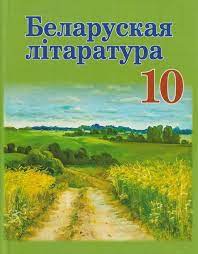 У анкетаванні прынялі ўдзел настаўнікі розных кваліфікацыйных катэгорый; большасць з іх – вышэйшай і першай (45,9 % і 44,5 % адпаведна).Аналіз вынікаў анкетавання дазволіў зрабіць наступныя вывады. У цэлым настаўнікі і вучні станоўча ацэньваюць новы вучэбны дапаможнік. 79,8 % вучняў адказалі, што ім цікава вывучаць вучэбны прадмет з яго дапамогай; 75,6 % настаўнікаў лічаць, што ў вучняў не ўзнікае цяжкасцей пры рабоце з новым вучэбным дапаможнікам.Большасць настаўнікаў лічаць, што ў вучэбным дапаможніку ў поўнай меры рэалізаваны дыдактычныя функцыі: навучальная – 81 %, выхаваўчая – 86 %, развіццёвая – 81,4 % і матывацыйная – 69,7 % настаўнікаў.84,9% апытаных настаўнікаў лічаць аптымальным спалучэнне вербальнай (слоўна-знакавай) і візуальнай (схемы, табліцы, малюнкі) форм прад’яўлення вучэбнага матэрыялу ў вучэбным дапаможніку.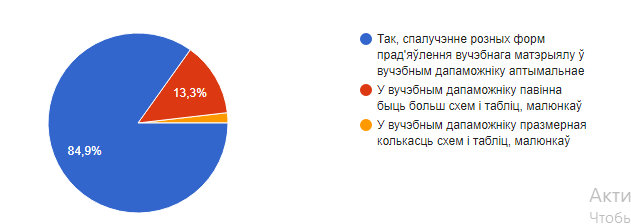 85,3 % вучняў лічаць, што ілюстрацыйны матэрыял, які ўключаны ў вучэбны дапаможнік, дапамагае лепш засвойваць вучэбны матэрыял па вучэбным прадмеце (адказы «так», «хутчэй так, чым не»).Настаўнікі высока ацанілі рэалізацыю прынцыпу даступнасці ў новым вучэбным дапаможніку па беларуская літаратуры. Так, 95 % настаўнікаў адказалі, што вучэбныя тэксты выкладзены даспупна для вучняў; 96,6 % апытаных лічаць, што змест вучэбнага матэрыялу адпавядае ўзроставым пазнавальным магчымасцям вучняў; 96% удзельнікаў анкетавання адзначаюць, што змест вучэбнага матэрыялу адпавядае ўзроўню папярэдняй адукацыйнай падрыхтоўкі вучняў (адказы «так, у поўнай меры», «хутчэй так, чым не»).Па меркаванні настаўнікаў вучэбны дапаможнік дазваляе працаваць з вучэбным тэкстам (знаходзіць інфармацыю ў тэксце параграфа, інтэрпрэтаваць, аналізаваць, ацэньваць яе і выкарыстоўваць для вырашэння навучальных і практычных задач) (97 % апытаных), інтэграваць інфармацыю, атрыманую з розных крыніц (асноўных, дадатковых і тлумачальных тэкстаў, ілюстрацый, схем і г.д.) (96,8 %), прымяняць засвоеныя веды і ўменні для рашэння вучэбных і практычных задач (96,2 %), інтэграваць і прымяняць веды з розных адукацыйных галін (96,1 %) (адказы «так, у поўнай меры», «хутчэй так, чым не»).Большасць апытаных настаўнікаў (93 %) лічаць мэтазгоднымі схемы, табліцы, шрыфтавыя і колеравыя выдзяленні, якія выкарыстоўваюцца ў вучэбным дапаможніку (адказ «так»).77,8 % настаўнікаў мяркуюць, што колькасць заданняў у вучэбным дапаможніку аптымальная. Пры гэтым 17,2 % педагогаў адказалі, што ў вучэбным дапаможніку празмерная колькасць заданняў, а 5 % – заданняў недастаткова для дасягнення мэт вучэбнага прадмета.Настаўнікі ацанілі пытанні і заданні, прапанаваныя ў вучэбным дапаможніку, наступным чынам: 75,7 % лічаць, што яны цалкам адпавядаюць пазнавальным магчымасцям вучняў, 66,5 % настаўнікаў – узроўню папярэдняй адукацыйнай падрыхтоўкі вучняў, 71,4 % настаўнікаў – пяці ўзроўням засваення вучэбнага матэрыялу.Разам з тым, 24,6 % вучняў адзначаюць, што ім не заўсёды зразумелыя ў новым дапаможніку вучэбныя тэксты, 23 % – табліцы і схемы, 34, 1% – пытанні і заданні і 15,3 % – ілюстрацыі.75 % настаўнікаў і 44,2 % вучняў выкарыстоўвалі ў працэсе навучання вучэбнаму прадмету дадатковыя матэрыялы да вучэбнага дапаможніка «Беларуская літаратура. 10 клас», якія размешчаны на нацыянальным адукацыйным партале (e-vedy.adu.by).Толькі 2,5 % з апытаных вучняў вывучае вучэбны прадмет «Беларуская літаратура» на павышаным узроўні. Аднак працуюць на ўроках з матэрыяламі для павышанага ўзроўню, якія размешчаны на рэсурсе profil.adu.by, 28,5 % вучняў. Па рэкамендацыі настаўнікаў 23 % вучняў  выкарыстоўвалі матэрыялы пры выкананні дамашняга задання, яшчэ 26,5 % вучняў прапаноўвалі працаваць па жаданні.68,2 % настаўнікаў лічаць, што ў вучэбным дапаможніку дастаткова вучэбнага матэрыялу, які размешчаны на рэсурсе profil.adu.by, для рэалізацыі задач павышанага ўзроўню.На пытанне «Што б вы хацелі змяніць у вучэбным дапаможніку “Беларуская літаратура. 10 клас”?» большасць вучняў адказалі, што вучэбнаму дапаможніку змены не патрабуюцца. Мэтазгодна адзначыць асобныя пажаданні ўключыць сучасныя літаратурныя творы і стварыць хрэстаматыю. Аналіз адказаў настаўнікаў на пытанне «Якія змены, на Ваш погляд, неабходна ўнесці ў вучэбны дапаможнік “Беларуская літаратура. 10 клас” пры яго перавыданні?» дазволіў вызначыць прапановы па ўдасканаленні вучэбнага дапаможніка, якія часта сустракаюцца:скласці хрэстаматыю з мастацкімі творамі;змясціць больш творчых заданняў;прасцей падаць матэрыял пра літаратурныя напрамкі; падрыхтаваць электронны дадатак з тэкстамі;зменшыць колькасць навуковай інфармацыі.Вынікі анкетавання разгледжаны на пасяджэнні секцыі беларускай мовы і літаратуры Навукова-метадычнага савета пры Міністэрстве адукацыі Рэспублікі Беларусь, абмеркаваны з аўтарскім калектывам і будуць улічаны пры перавыданні вучэбнага дапаможніка.